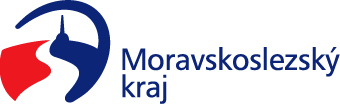 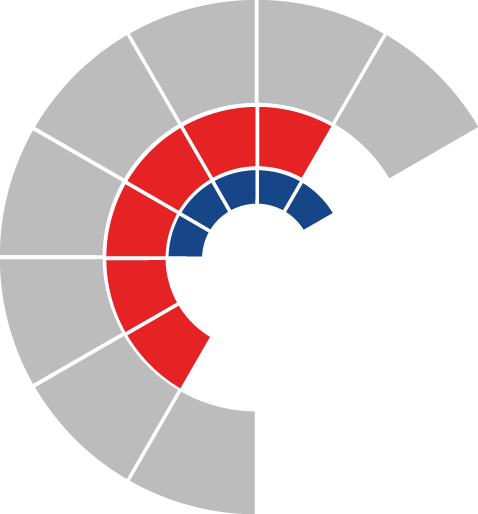 						Výbor pro dopravu zastupitelstva kraje 										 Výpis z usneseníČíslo jednání:	VD8		Datum konání:	3.3.2022Číslo usnesení: 8/64Výbor pro dopravu zastupitelstva krajebere na vědomíinformaci o stavu a rozvoji integrovaného dopravního systému v Moravskoslezském kraji za rok 2021, dle předloženého materiáluZa správnost vyhotovení:Ing. Natálie Kapcalová, v.r.V Ostravě dne 3.3.2022Ing. Vladimír Návrat, v.r.předseda výboru pro dopravu